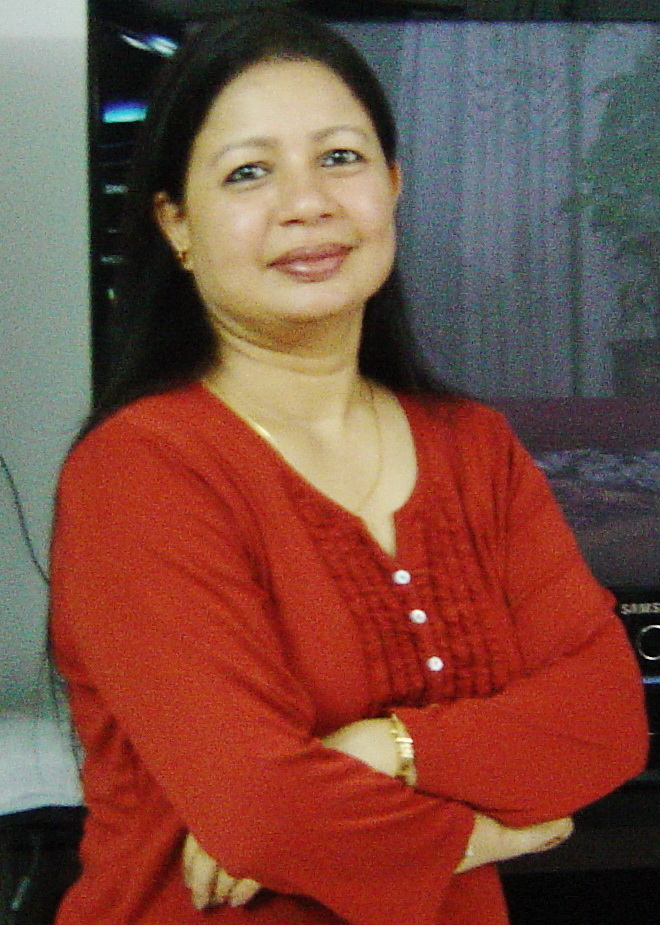 To, Human Resource Department																					Dear Sir/Madam,			Sub:  Application for the post of  “Executive Secretary /PA”Being given to understand that there exist a vacancy for Executive Secretary in an established organization, I the undersigned wish to apply for the said post.Attached herewith is my CV for your kind perusal. I’m an experienced Executive Secretary, hard-working, have been working for the same company since 1991 in Dubai. 

I can independently correspond with suppliers, negotiate with them for better quotes, track the delivery time; follow up of the orders, spare-parts, prepare quotations, proforma invoices/Invoice, shipment invoices, co-ordinate with higher management level; process visa applications, airline reservations, hotel booking; handle independent inquiries of customers, etc.,Thanking you and awaiting your speedy response.CURRICULUM - VITAEPersonal  DetailsName                            : Leena Leena.329635@2freemail.com Marital Status              : MarriedNationality                   : IndianVisa Status                   : Spouse sponsorship 

Educational Background  April   1983 - Passed H.S.C (Higher Secondary in Arts) from “Patkar’s College”  from  Pune board, Maharashtra, India.

Additional Qualifications: April to July, 1982 :  Montessori   Teacher Training Course from “Little Angel’s”   Bombay.
Sept., 1982   to March, 1983  Commercial Certificate Examination for English Typing   40 wpm,   in Bombay,(Present speed 50 to 55 wpm)  
November 1992 to Jan., 1993  Diploma in Sofware Applications at “Khaleejsat Computers LLc”   in Dubai, UAEMs Dos,   Windows 95, Wordperfect 5.1,   Foxpro (Basic)
June 1999   to August, 1999  Diploma in Secretarial Course from “Search Recruitment & Training “ in Dubai,   UAEMs Word, Excel, Outlook,   Access, Internet Browsing, E-Mailing.Work Experience “  Executive Secretary  “  at   “  Jovial Watches Co., L.L.c”    March 2000 until the 31 August, 2016Reporting directly to the Managing Director   (Owner ) &   General Manager,    Deputy G.M,  Sales Manager& Marketing Manager.Duties   & Responsibilities  • Handled the Imports (Mainly watches from Switzerland & Far East  &  other Gift items such as Pens, Cuff Links, Wallets, Sunglasses, Perfumes from Germany, France, Italy &  Far East ) & prepare the Invoice/Packing List / Certificate of Origin for Exporting them to various countries. • Arranging new orders, ordering Spare-parts for “ After Sales Service “ & following up with the delivery schedules especially for the tender orders; coordinating with the Showroom Managers, Store Keeper, Watch technicians, etc.• Handled the costing of  Imported products, preparing delivery reports, after following up the Graphic designer for Picturing watches /Wallets / Pens, etc., to prepare catalogue pages, & thereafter to send the latest prepared catalogue pages to various   agents / distributors / POS• Arrange meetings for company officials, online ticket & hotel booking.• Applying for online visas through  VFC’s & various consulates.• Handled the companies correspondence independently & with minimal supervision• Well versed with the office packages such as   MS Word, Excel, Nitro Pdf, Adobe, Internet surfing., etc.,From November 25, 1991 - March, 2000Started working as a   Secretary    at   "Jovial Watches Co. L.L.C." Dubai U.A.E,   reporting to theManaging Director   ( Owner ) & Sales Manager.Duties   & Responsibilities  • Secretarial work including dictated &   independent correspondence, faxing, filing, scanning of   watches,   arranging catalogues,   price-list, arranging   L.P.O’s , arranging Proforma Invoices, Invoices, handling Shipping Documents for customs clearance. etc.,• Handled the Imports &   Exports, answering to telephonic inquiries, arranging   meetings for company officials, arranging ticket & hotel booking for company officials.• Also worked in accounts department assisting the Chief Accountant for 8 months in the absence of Assistant Accountant ( during the initial years   Nov.,1993 to June, 1994 )
Dec., 1986   until   August     1990  Worked   as   a   “Secretary”   at    "Al Abeer Gifts & Watches Co. WLL"   Kuwait,reporting to the    General Manager.   (a sister concern of "Jovial Watches Co., L.L.C"    of   Dubai,   UAE)Feb., 1984   until November   1986Worked in “Fr. Agnelo’s English School”Worked as a “Pre-Primary   &   Primary Teacher”   managing   35 students in the class & was promotedevery year for 3 years.
April   1983   until   Jan 1984Worked as a “Typing Instructor” teaching new students from basic  typing onwards., recording attendance, registering new students and learnt basis Shorthand during that period.

Languages Known Spoken:   English, Hindi, Urdu, Marathi, Konkani, Gujarati.    (Fluently) Arabic   (I can manage to converse a little with Arabic Clients )Written:   English ( Fluently ), Hindi, Marathi.
Hobbies Sight seeing, Cooking, Swimming.